20 Common IdiomsAll ears If someone says they're all ears, they are very interested in hearing about something. 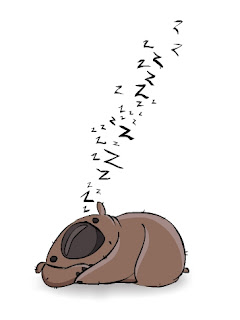 As cool as a cucumber If someone is as cool as a cucumber, they don't get worried by anything. Be all ears If you are all ears, you are very eager to hear what someone has to say. Break a leg This idiom is a way of wishing someone good luck. Busy as a bee If you are as busy as a bee, you are very busy indeed. Cold feet If you get cold feet about something, you lose the courage to do it. Could eat a horse If you are very hungry, you could eat a horse.Doggy bag If you ask for a doggy bag in a restaurant, they will pack the food you haven't eaten for you to take home. Early bird catches the worm The early bird catches the worm means that if you start something early, you stand a better chance of success. Easy as pie If something is easy as pie, it is very easy indeed. Feeling blue If you feel blue, you are feeling unwell, mainly associated with depression or unhappiness. Give me a hand If someone gives you a hand, they help you.Go nuts If someone goes nuts, they get excited over something. Hold your horses If someone tells you to hold your horses, you are doing something too fast and they would like you to slow down. Just in the nick of time If you do something in the nick of time, you just manage to do it just in time, with seconds to spare. Knock your socks off If something knocks your socks off, it amazes and surprises you, usually in a positive way. Made of money If you are made of money, you have a lot of money. Pain in the neck If someone is very annoying and always disturbing you, they are a pain in the neck. Put your foot in your mouth If you put your foot in your mouth, you say something stupid or embarrassing. Quiet as a mouse If someone's as quiet as a mouse, they make absolutely no noise. 